   Kate’s House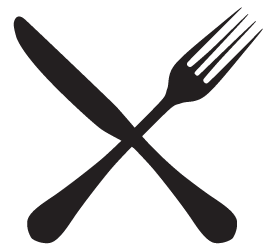 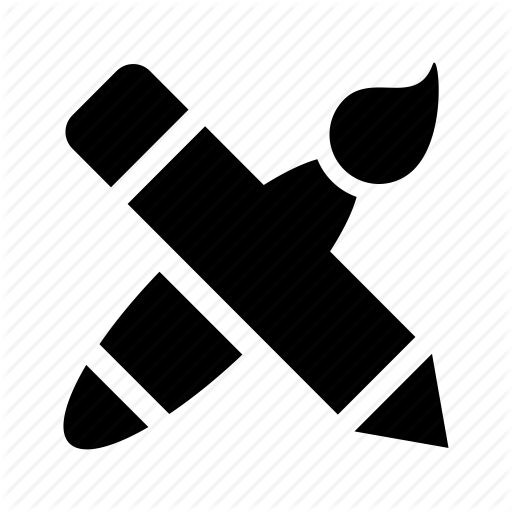 Registered childminder in Shepperton.Qualified primary school teacher with over 10 years experience.A clean, safe, comfortable, loving, stimulating, home-like environment where children can play and learn. Healthy meals and snacks throughout the day.Tuesday – Friday  (Term time only)After school pick up available.Please contact Kate on 07974190159 or bluefaeries@gmail.com for more information.